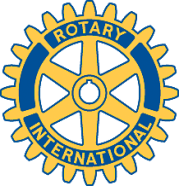 Rotary Club of Carleton Place and Mississippi Mills       Meeting of December 3, 2012As usual we met at the Thirsty Moose for our weekly meeting.  Members not in attendance were Brian and George.  President Robert rang the bell and the meeting began at about 6:15.  The first matter on the agenda was any correspondence received by Secretary Doug.Doug had received three letters from the Post Office.  The first was a request to a provide membership renewal cheque for the Textile Museum.  The second was request from the Shelter Box organization to provide $1000 for the purpose of buying one box for future deployment in an area of global need.  The third was a letter from the Mississippi Mills Library to provide some funds to assist them in doing some renovation to their facilities.  All of these requests were deferred for later consideration.Doug then added that he had been in contact with the EMC for the placement of an advertisement for the reception to be held on December 13th.  The EMC had provided a proof of the ad which will be run in this week’s edition of the newspaper.  Doug then said that he would distribute copies of the ad to all members.Robert then said that he had received an e-mail asking for the Club to participate in a contest by RI for photos of what peace means to you.  He also said that he had received another e-mail from a group called Pennies for More.  The funds generated from this would be directed to the Polio Eradication initiative.  Further, for every dollar generated by this initiative it would be matched by the Gates Foundation and the Federal CIDA  Agency.Robert then said that there were some groups forming within Rotary, including within District 7040 to provide relief support to the victims of Hurricane Sandy earlier this fall.The floor was again passed over to Doug to speak about the current status of the calendar sales.  He said that he given Treasurer Mike and additional $100 earlier in the evening and that he had 13 stubs from the sales following the submission to Ottawa West.  After a brief, consultation, Mike and Doug both concurred that the number of calendars sold to date agreed with the monies set aside in the bank for this fund-raiser which is $1720.Robert then asked Rotarian Marion to give report on the Seniors Dinner held the previous Thursday night.  She asked that all members present at the dinner pay $15 for dinner for themselves and any guests that they may have brought along.  It was also reported that $130 had been given on that night by people who wished to donate some money to pay for their dinner.  It was also noted that the poinsettias were well received as door prizes.  Also well received were the small Christmas clips that had been attached to the napkins at each place setting.Robert then asked Mike to give a report on the status of the Rose Sale.  He presented a spreadsheet very similar to the one he had previously circulated via e-mail.  In this document he calculated that our net proceeds were $1856.  Upon that announcement, Rotarian Al then put a motion forward to round off the cheque presented to the Hospital to be $2000.  This motion was then seconded by Marion.  Robert then put the motion to the Club for a vote, which passed unanimously, with Rotarian Gordon recusing himself due to a conflict of interest.Robert then turned the discussion to how we should bring in new members.  Rotarian Faye then said that she had hoped to get some new members to join from those people that she had asked to assist at the Seniors Dinner.  It was then said that they should also be invited to the reception on the 13th.  This discussion then turned to other potential members that people had been in conversation with and that they too should also be asked to come to the reception.  Rotarian Bernie then said that he had been in conversation with some members of Town Council, the Hospital Board and had left posters for the event at the library and the bank of Nova Scotia.Bernie then suggested that we should be making the most efforts to attract members who are in their 30’s and 40’s and then ask them to invite some of there friends as this would create a sense of comfort and familiarity in those members due to the ages of the current membership.Al then asked to speak about Rotarian President’s and Past-President’s plaque that he had been working.  He read a memo he had prepared which said that he wanted to put forward a motion to go forward with the purchase of this plaque for $125 provided that manager of the Thirsty Moose agreed to have it hang in the room where we meet.  This motion was also seconded by Marion.  The Club was then asked to vote on the motion and it passed unanimously.As we were closing Marion asked to have a representative of the District come to our Club in order to train us how to proceed with a student exchange in the near future.  It is an RI stipulation that any Club that sponsors and exchange program be certified as have taken this course.  She passed the trainers’ contact information and the exchange student’s application to Mike for use on a future date in lieu of a presentation from someone outside of Rotary.